ФЕДЕРАЛЬНОЕ АГЕНТСТВО ЖЕЛЕЗНОДОРОЖНОГО ТРАНСПОРТА Федеральное государственное бюджетное образовательное учреждение высшего образования«Петербургский государственный университет путей сообщения Императора Александра I»(ФГБОУ ВО ПГУПС)Кафедра «Информационные и вычислительные системы»ПРОГРАММАпрактики«УЧЕБНАЯ ОЗНАКОМИТЕЛЬНАЯ ПРАКТИКА» (Б2.У.1)для направления09.03.01 «Информатика и вычислительная техника» по профилю«Программное обеспечение средств вычислительной техники 
и автоматизированных систем» (программа подготовки – прикладной бакалавриат)Форма обучения – очнаяСанкт-Петербург2016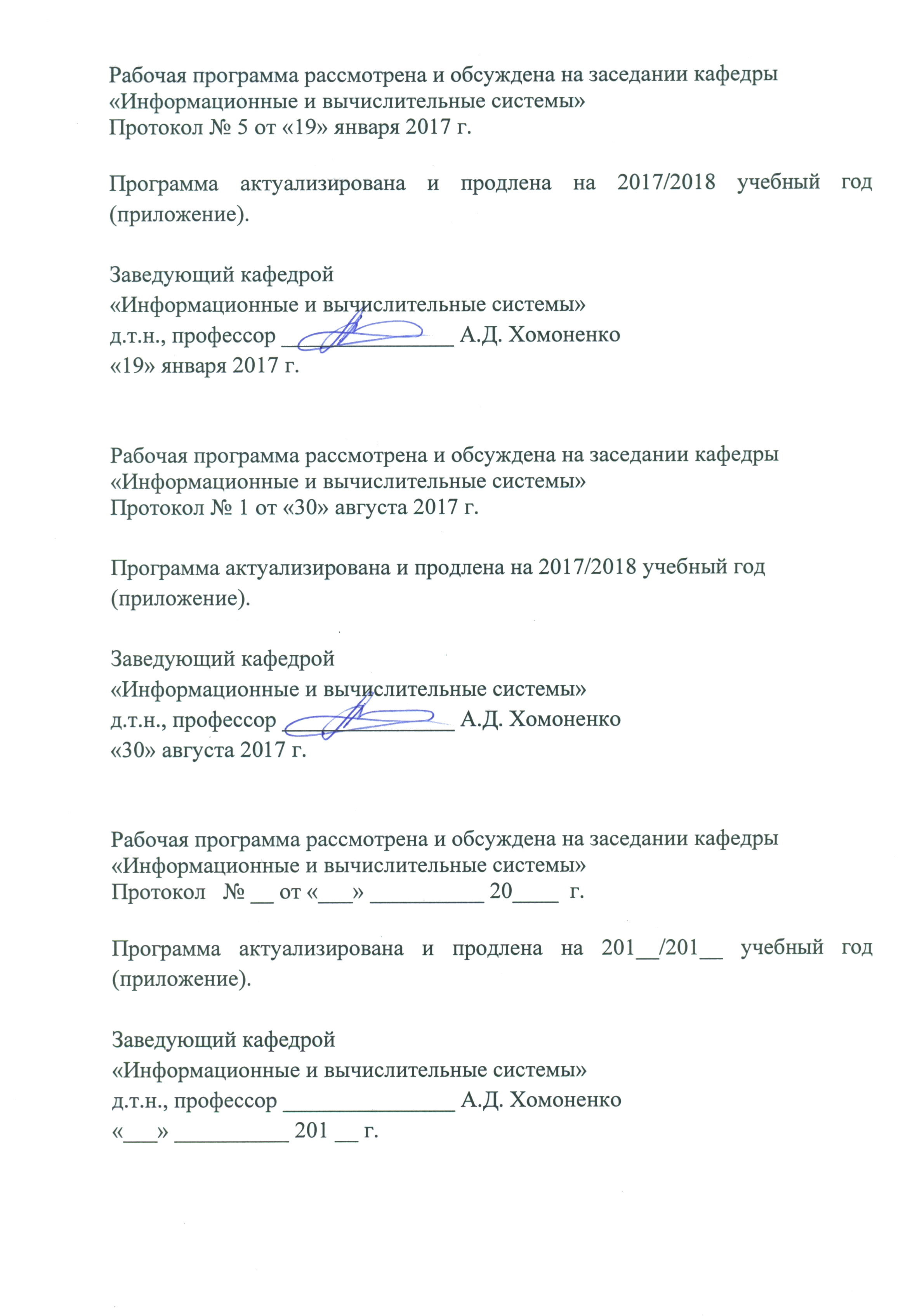 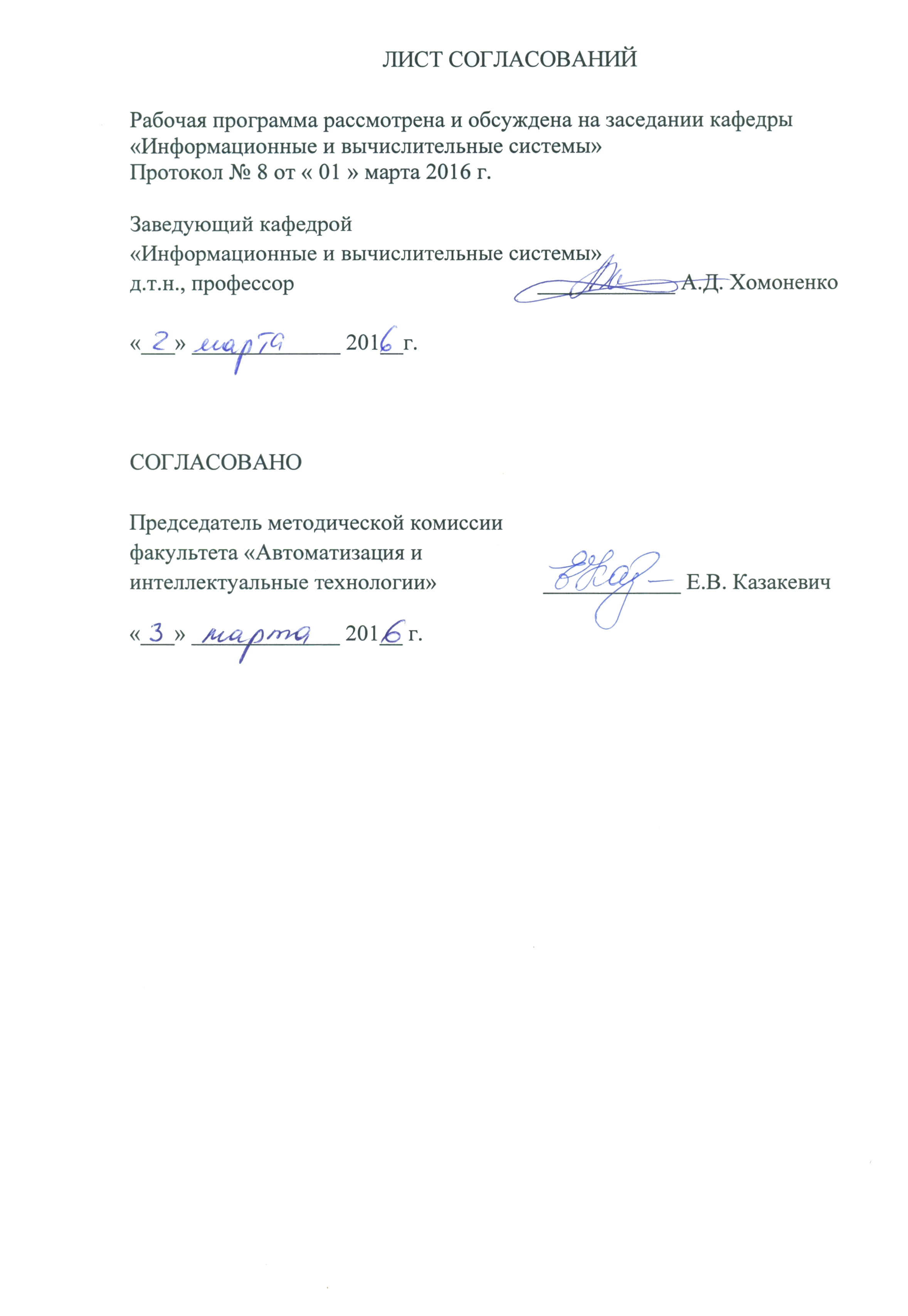 1. Вид практики, способы и формы ее проведенияПрограмма составлена в соответствии с ФГОС ВО, утвержденным 12 января 2016 г., приказ № 5 по направлению 09.03.01 «Информатика и вычислительная техника», по учебной практике «Учебная ознакомительная практика».Вид практики – учебная практика в соответствии с учебным планом подготовки бакалавра, утвержденным «24» марта 2016 г.     Тип практики: практика по получению первичных профессиональных умений и навыков, в том числе первичных умений и навыков научно-исследовательской деятельности.Способ проведения практики – стационарная, выездная.Форма проведения: практика проводится дискретно по периодам проведения практик – путем чередования в календарном учебном графике периодов учебного времени для проведения практик с периодами учебного времени для проведения теоретических занятий.Практика проводится в компьютерных классах. Задачей проведения практики является подготовка будущих бакалавров к деятельности, связанной с разработкой и сопровождением программного обеспечения для решения профессиональных задач.2. Перечень планируемых результатов обучения при прохождении практики, соотнесенных с планируемыми результатами освоения основной профессиональной образовательной программыПланируемыми результатами прохождения практики является приобретение знаний, умений, навыков и/или опыта деятельности.В результате прохождения практики обучающийся должен:ЗНАТЬ:возможности языков программирования высокого уровня;основные понятия и приёмы программирования на языке C++;возможности среды программирования MVC++;набор функций стандартной библиотеки языка C++.УМЕТЬ:применять полученные знания при разработке приложений на языке высокого уровня C++ в среде программирования MVC++.ВЛАДЕТЬ:навыками разработки объектно-ориентированных программ с использованием языков высокого уровня C++.В результате прохождения практики обучающийся должен получить опыт практической деятельности по разработке объектно-ориентированных программ с использованием языков высокого уровня C++ и опыт разработки приложений на языке высокого уровня C++ в среде программирования MVC++.Приобретенные знания, умения, навыки и опыт деятельности, характеризующие формирование компетенций, осваиваемых при прохождении данной практики, позволяют решать профессиональные задачи, приведенные в соответствующем перечне по видам профессиональной деятельности в п. 2.4 основной профессиональной образовательной программы (ОПОП).Прохождение практики направлено на формирование следующих общекультурных компетенций (ОК):способностью использовать основы философских знаний для формирования мировоззренческой позиции (ОК-1);способностью использовать основы экономических знаний в различных сферах деятельности (ОК-3);способностью использовать основы правовых знаний в различных сферах деятельности (ОК-4);способностью к коммуникации в устной и письменной формах на русском и иностранном языках для решения задач межличностного и межкультурного взаимодействия (ОК-5);- работать в коллективе, толерантно воспринимая социальные, этнические, конфессиональные и культурные различия (ОК-6).Прохождение практики направлено на формирование следующих общепрофессиональных компетенций (ОПК):способностью инсталлировать программное и аппаратное обеспечение для информационных и автоматизированных систем (ОПК-1);способностью осваивать методики использования программных средств для решения практических задач (ОПК-2);способностью участвовать в настройке и наладке программно-аппаратных комплексов (ОПК-4).Прохождение практики направлено на формирование следующих профессиональных компетенций (ПК), соответствующих виду профессиональной деятельности, на который ориентирована программа бакалавриата:проектно-конструкторская деятельность:способностью разрабатывать модели компонентов информационных систем, включая модели баз данных и модели интерфейсов «человек – электронно - вычислительная машина» (ПК-1);научно-исследовательская деятельность:способностью обосновывать принимаемые проектные решения, осуществлять постановку и выполнять эксперименты по проверке их корректности и эффективности (ПК-3).          Область профессиональной деятельности обучающихся, прошедших данную практику, приведена в п. 2.1 ОПОП.Объекты профессиональной деятельности обучающихся, прошедших данную практику, приведены в п. 2.2 ОПОП.3. Место практики в структуре основной профессиональной образовательной программыПрактика «Учебная ознакомительная практика» (Б2.У.1) относится к Блоку 2 «Практики» и является обязательной.4. Объем практики и ее продолжительностьПрактика распределена в течение учебного семестра.5. Содержание практики Первая неделя: Основы программирования на языке C++: подготовка и исполнение программы в среде программирования MVC++. Основы программирования на языке C++: базовые понятия C++, производные типы данных, функции.Вторая неделя:        Введение в объектно-ориентированное программирование на языке C++: классы и объекты. Основные механизмы объектно-ориентированного программирования в языке C++: наследование, композиция, перегрузка операторов. Ввод/вывод в языке C++: работа с файлами.6. Формы отчетностиПо итогам практики обучающимся составляется отчет с учетом индивидуального задания, выданного руководителем практики от Университета.Структура отчета по практике представлена в фонде оценочных средств.После прибытия на предприятие и оформления направления на практику в отделе кадров (отделе управления персоналом), обучающийся направляет в электронном виде отсканированное направление на практику с отметкой о прибытии в адрес руководителя по практике кафедры, ответственной за организацию практики. После завершения практики, предприятие ставит отметку об убытии с практики в направлении на практику.Направление на практику с отметками предприятия о прибытии и убытии обучающегося на практику, сдается на кафедру, ответственную за организацию практики.7. Фонд оценочных средств для проведения промежуточной аттестации обучающихся по практикеФонд оценочных средств по практике является неотъемлемой частью программы практики и представлен отдельным документом, рассмотренным на заседании кафедры и утвержденным заведующим кафедрой.8. Перечень основной и дополнительной учебной литературы, нормативно-правовой документации и других изданий, необходимых для проведения практики8.1 Перечень основной учебной литературы, необходимой для прохождения практикиДовбуш Г. Ф. Visual C++ на примерах/Г.Ф. Довбуш, А.Д. Хомоненко /Под ред. проф. Хомоненко А. Д. – СПб.: БХВ-Петербург, 2008. – 528с.8.2 Перечень дополнительной учебной литературы, необходимой для прохождения практикиШилдт Г. С++: Базовый курс. /Пер. с англ. – 3-е изд. – М.: Издательский дом "Вильямс", 2014. – 624с.Шилдт Г. Полный справочник по С++. / Пер. с англ. – 4-е изд. – М.: Издательский дом "Вильямс", 2014 – 800с.Шилдт Г. С++: Руководство для начинающих. /Пер. с англ. – 2-е изд. – М.: Вильямс, 2005 – 672с.Шилдт Г. Самоучитель С++. /Пер. с англ. – 3-е изд. – СПб.: БХВ, 2006 – 688с.Лафоре Р. Объектно-ориентированное программирование в С++. Классика Computer Science. /Пер. с англ. – 4-е изд. – СПб.: Питер, 2004 – 924с.Липпман С. Б., Лажойе Ж., Му Б. Э. Язык программирования С++. Вводный курс. / Пер. с англ. – 4-е изд. – М.: Вильямс, 2007 – 896с.Прата С. Язык программирования С++. Лекции и упражнения. /Пер. с англ. – 5-е изд. – М.: Вильямс, 2007 – 1184с.Коплиен Дж. Программирование на С++. Классика Computer Science. / Пер. с англ. – СПб.: Питер, 2005 – 479с.Страуструп Б. Язык программирования С++. Специальное издание. /Пер. с англ. – 3-е изд. – М.: Бином, 2005 – 1104с.8.3 Перечень нормативно-правовой документации, необходимой для прохождения практикиНормативно-правовая документация для прохождения практики не требуется.8.4 Другие издания, необходимые для прохождения практикиДовбуш Г. Ф. Механизм наследования в языке программирования С++: метод. указания. – СПб.: ПГУПС, 2009. – 24 с.Довбуш Г. Ф. Механизм включения в языке С++: метод. указания. – СПб.: ПГУПС, 2011. – 24 с.Довбуш Г. Ф. Реализация отношений между классами в языке программирования С++: метод. указания. – СПб.: ПГУПС, 2008 – 24 с. Довбуш Г. Ф. Примеры лабораторных работ на языке С++: метод. указания/ Г. Ф. Довбуш, Г.И. Кожомбердиева, О.Н. Куранова. – СПб.: ПГУПС, 2001 – 22 с.Довбуш Г. Ф. Методические указания по программированию на C++ [Электронный ресурс] – СПб.: каф. ИВС ПГУПС, 2008–2011. – Режим доступа (на CD):Создание консольных приложений в среде MVC++ 2008.docx;Примеры С++ программ для начинающих.docx;Объекты и классы.docx;Базовые термины программирования.docx;Жизненный цикл и этапы создания программы.docx.9. Перечень ресурсов информационно-телекоммуникационной сети «Интернет», необходимых для прохождения практикиC Programming and C++ Programming [Электронный ресурс]. – Режим доступа: http://www.cprogramming.com/Programming Tutorials – C, C++, OpenGL, STL  [Электронный ресурс]. – Режим доступа: http://www.cprogramming.com/tutorial.htmlC++ Tutorials [Электронный ресурс]. – Режим доступа:   http://www.exforsys.com/tutorials/c-plus-plus.htmlThe C++ Language: Live C++ Examples, Exercises & Projects [Электронный ресурс]. – Режим доступа: http://www.programr.com/zone/cppVisual Studio Developer Center > Обучение > Visual C++Ресурсы, посвященные Visual C++ [Электронный ресурс]. – Режим доступа:  http://msdn.microsoft.com/ru-ru/vstudio/hh386302Справочник по языку C++ в системе MSDN [Электронный ресурс]. – Режим доступа:   https://msdn.microsoft.com/ru-ru/library/3bstk3k5.aspxСправочник по среде разработки Microsoft C++ Visual Studio в системе MSDN [Электронный ресурс]. – Режим доступа:  https://msdn.microsoft.com/ru-ru/library/60k1461a.aspx10. Перечень информационных технологий, используемых при проведении практики, включая перечень программного обеспечения и информационных справочных системПри выполнении работ по практике «Учебная ознакомительная практика» во 2 семестре используется интегрированная среда программирования Microsoft Visual Studio 2010 (2008).Системой информационного обеспечения практики предусматриваются использование единой автоматизированной информационной системы управления Университета (ЕАИСУ) для учета прохождения практики обучающимися с первого по четвертый курсы.Перечень информационных технологий, используемых при проведении практики:технические средства (компьютерная техника и средства связи (персональные компьютеры, проектор, интерактивная доска, видеокамеры, акустическая система и т.д.);методы обучения с использованием информационных технологий (компьютерное тестирование, демонстрация мультимедийных материалов, компьютерный лабораторный практикум и т.д.);перечень Интернет-сервисов и электронных ресурсов (поисковые системы, электронная почта, профессиональные, тематические чаты и форумы, системы аудио и видео конференций, онлайн-энциклопедии и справочники, электронные учебные и учебно-методические материалы).Кафедра обеспечена необходимым комплектом лицензионного программного обеспечения:Microsoft Windows 7;Microsoft Word 2010;MicrosoftExcel 2010;MicrosoftPowerPoint 2010;перечень прикладного программного обеспечения (системы тестирования, профессиональные пакеты прикладных программ, программы-тренажеры, программы-симуляторы) перечень информационных справочных систем. 11.  Описание материально-технической базы, необходимой для проведения практикиМатериально-техническая база, необходимая для проведения практики, определяется в соответствии с индивидуальным заданием, с рабочим местом и видами работ, выполняемыми обучающимися в организации.Материально-техническая база обеспечивает проведение всех видов учебной работы, по данному направлению/специальности и соответствует действующим санитарным и противопожарным нормам и правилам.Она содержит: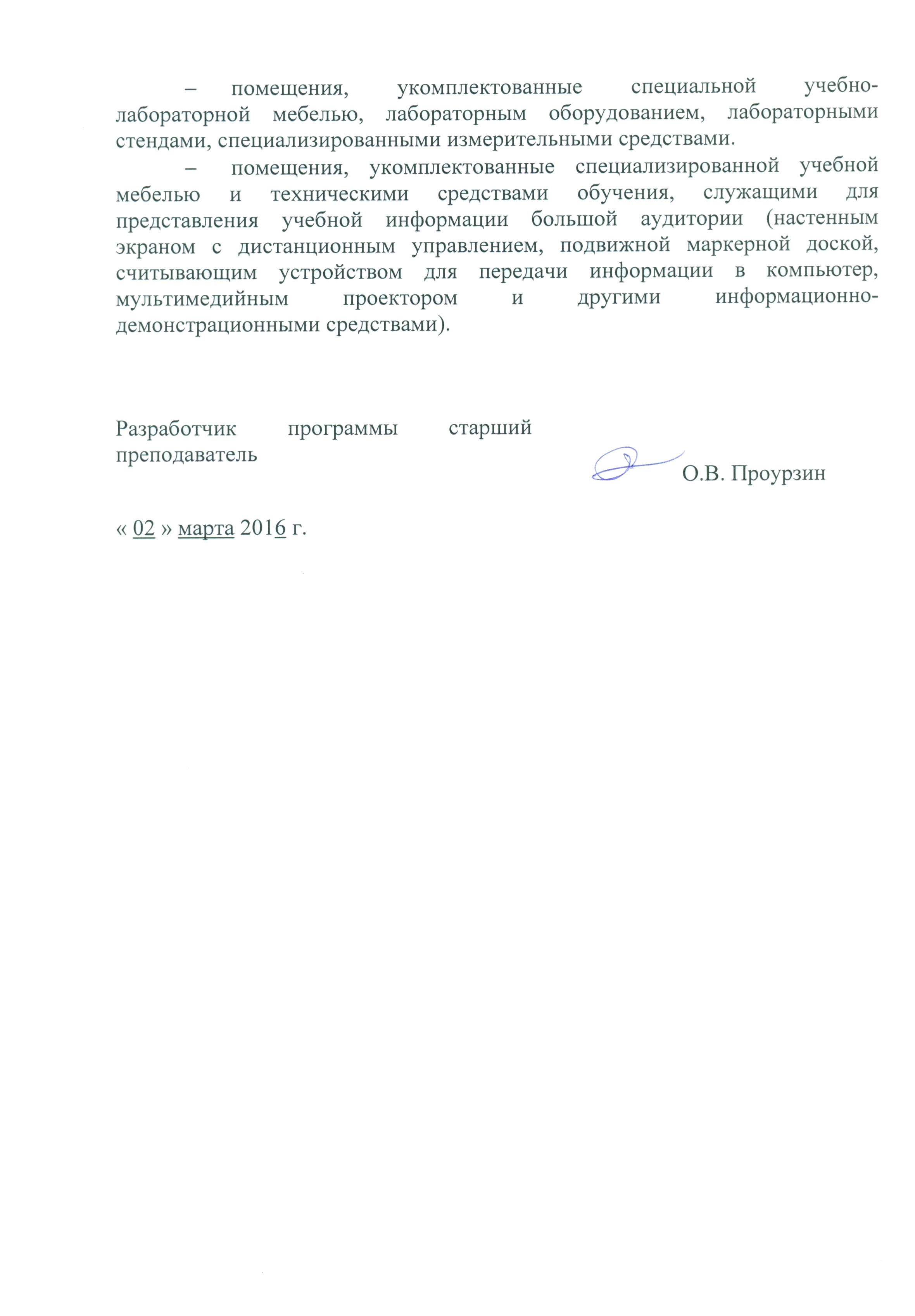 Вид учебной работыВсего часовСеместрВид учебной работыВсего часов2Форма контроля знанийзачетОбщая трудоемкость: час / з.е.108/3108/3Продолжительность практики: неделя22